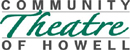 DIRECTOR APPLICATION FORM / 2024-2025 Mainstage/Black Box or Radio Show ProductionDirector Information: NAME: E-MAIL:CELL PHONE #:SHOW TITLE: Please answer as completely as possible the following:Season timeslot you are requesting:  Fall ____   Winter ____   Spring __   Summer _____Production category (check all relevant):  Family ___   Youth ___   Adult __   Musical __   Play ___  Radio Show ____ Black Box Series ______Could this be presented as a School Show?   Yes ____    No ___Why do you personally want to direct this show? What are some ideas you have for staging this production?  Need a vision for staging, etc.  Also be prepared to discuss level of difficulty of vocals, sets, dance, tech, etc.Why are you qualified to direct this show?Please outline a draft budget (cost of rights, music, sets, costumes, and what you anticipate ticket sales to look like):Have you ever attended or been part of a CTH production?   If so, which shows and when?Specific Theater ExperiencePlease list dates, productions, theatre group, and the role/responsibilities you served. Please list other theatrical training or pertinent experiences.Please include an up-to-date resume. Production StaffCTH is an all-volunteer organization. While the Board of Directors is committed to making each production successful, it is the responsibility of the Director with support of their Producer to gather their production staff.  Do you currently have some staff members ready to join you in producing this show if selected?  If so, please list their names and responsibilities. Board Liaisons will be appointed by the Board of Directors.  Please make sure you have some of your key staff in mind and are comfortable that we can staff the show you are proposing (vocals, choreographer, tech director, etc).Is there anything else that you would like the committee to consider when making this decision?Thank you for your interest!  Please send this completed application no later than January 15, 2024,   to Committee Chair, Linda Peasley – lpeasley122@gmail.com